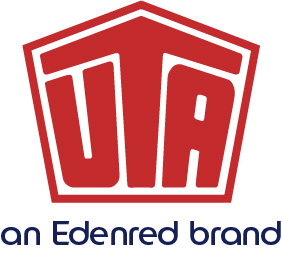 Kontaktní osoba pro dotazy: Stefan Horst +49 6027 509-106Společnost UTA umožňuje výběr poplatků pro nový slovinský mýtný systém 1. dubna se zavádí nový mýtný systém DarsGoTýká se vozidel s celkovou přípustnou hmotností nad 3,5 tunyRežim Free-Flow umožní provádění bez závorKleinostheim – 22. března 2018. 1. dubna se zavádí nový mýtný systém DarsGo. Řidiči vozidel s celkovou přípustnou hmotností nad 3,5 tuny už nebudou moci používat dosavadní akceptovaná média, tedy mýtný box ABC a Dars-Card. Zákazníci společnosti UNION TANK Eckstein GmbH & Co. KG (UTA) mají již nyní možnost vyzvednout si novou palubní jednotku pro vozidlo DarsGo-On-Board Unit (OBU) na servisních stanicích Dars, Petrol, OMV a MOL s kartou UTA Full Service Card.„Pro mnoho firem hraje Slovinsko důležitou roli jako tranzitní země do jihovýchodní Evropy“, uvádí Volker Huber, CEO u společnosti UTA. „Proto nás těší, že můžeme našim zákazníkům poskytnout hned několik možností, aby se optimálně připravili na spuštění systému DarsGo.“ Pro vyúčtování mýtného je možné využít jak variantu Prepay, tak i variantu Postpay. U metody Postpay se palubní jednotka DarsGo-OBU propojí na Point-of-Sale s kartou UTA Full Service Card a tím se vyúčtování automatizuje. Zákazníci společnosti UTA, kteří chtějí vyřídit část přihlašovacího procesu již před spuštěním 1. dubna a chtějí ušetřit čas, se mohou registrovat již nyní na webovém portálu DarsGo. Palubní jednotku OBU obdržíte na stanici Dars-Service po předložení poukazu k vyzvednutí a kopie technického průkazu.Slovinské mýtné platí na všech dálnicích a rychlostních silnicích v zemi – celkem je zpoplatněno více než 600 kilometrů. Výše poplatku závisí na kategorii vozidla, emisní třídě EURO a ujeté trase. Nový mýtný systém DarsGo umožňuje díky režimu Free-Flow provádění bez závor: Vozidla s celkovou přípustnou hmotností nad 3,5 tuny už nemusí zastavovat na mýtných stanicích, vyúčtování proběhne v celém Slovinsku automaticky přes novou palubní jednotku OBU. U vozidel s celkovou přípustnou hmotností méně než 3,5 tuny nedochází k žádným změnám – zákazníci společnosti UTA (Full Service nebo Full SELECT) mohou používat dále své karty na čerpacích stanicích ve Slovinsku, aby obdrželi dálniční známku.O společnosti UNION TANK Eckstein Společnost UNION TANK Eckstein GmbH & Co. KG (UTA) patří k předním poskytovatelům tankovacích a servisních karet v Evropě. Prostřednictvím systému karet UTA mohou firemní zákazníci nezávisle a bezhotovostně tankovat na více než 55 000 stanic ve 40 evropských zemích a využívat další služby na cestách. Patří k nim mimo jiné vyúčtování mýtného, servisů, služby asistence při nehodách a odtahové služby a rovněž vracení DPH a spotřební daně. Většinovým vlastníkem firmy, kterou v roce 1963 založil Heinrich Eckstein, je společnost Edenred SA (66 procent). Edenred ovládá celosvětový trh v oblasti platebních služeb pro firmy, zaměstnavatele a obchodní partnery. V roce 2017 byl vytvořen objem obchodu více než 26 miliard eur, z toho 78 % prostřednictvím digitálních formátů. Služby společnosti Edenred tvoří pro 44 milionů zaměstnanců, 770.000 podniků a veřejných institucí, jakož i 1,5 milionů obchodních partnerů jedinečnou síť. Rodiny Ecksteinů a van Dedemů drží 34 procent akcií společnosti UTA. Společnost UTA získala renomovanou cenu za image odborného časopisu VerkehrsRundschau v kategorii „Tankovací karty“, která se uděluje každé dva roky na základě nezávislé studie trhu prováděné Institutem pro výzkum trhu Kleffmann. www.uta.comVytištění zdarma, doklad na vyžádání.UNION TANK Eckstein GmbH & Co. KG, Stefan Horst, Head of MarketingHeinrich-Eckstein-Straße 1, D-63801 Kleinostheim/Main, Telefon: +49 6027 509-106E-mail: stefan.horst@uta.com